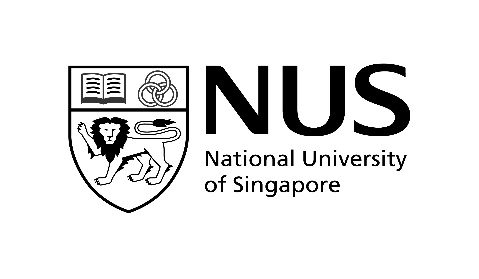 Conference / Workshop Report FormThe report form should be submitted after your conference / workshop to:Yong Loo Lin School of Medicine, Dean’s Office, Research DivisionAttn: Ms Sherline Tay Gek Sun (medtgss@nus.edu.sg) 
        Mr Cheng Woon Tien (woontien@nus.edu.sg)Name: Student Matriculation No.:Year of Study: M1  M2  M3  M4  M5Contact No. (mobile):Email Address:Project Title:Conference / Workshop Title:Conference / Workshop Title:Conference / Workshop Title:Conference / Workshop Title:Venue:Date:What you have learnt from the Conference / Workshop that is related to your work?What you have learnt from the Conference / Workshop that is related to your work?What you have learnt from the Conference / Workshop that is related to your work?What you have learnt from the Conference / Workshop that is related to your work?What you have learnt from the Conference / Workshop and how it has helped you in your research project?What you have learnt from the Conference / Workshop and how it has helped you in your research project?What you have learnt from the Conference / Workshop and how it has helped you in your research project?What you have learnt from the Conference / Workshop and how it has helped you in your research project?